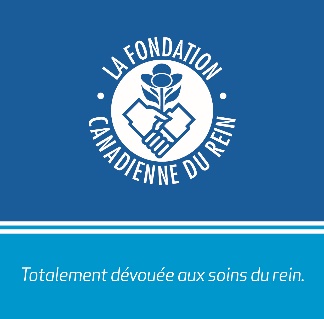 NOTE IMPORTANTEPolitique relative aux demandes incomplètesLISTE DE VÉRIFICATION DE LA DEMANDE DE BOURSES DE DOCTORAT DU PROGRAMME DE RECHERCHE PARAMEDICALE EN NÉPHROLOGIEVEUILLEZ REMPLIR CETTE FEUILLE ET LE JOINDRE À VOTRE DEMANDENom du candidat :	      	Date	     CONTENU DE LA TROUSSE COMPLÈTE DE DEMANDELa demande originale doit être constituée suivant les formulaires actuels que La Fondation canadienne du rein met à votre disposition. Vous devez les soumettre dans l’ordre indiqué ci-dessous (voir les détails aux pages 7 et 8 des Politiques). Liste de vérification, jointe uniquement à la demande originaleSOUMISSION DE LA DEMANDEToutes les demandes et les formulaires d’évaluation doivent être présentées par voie électronique à christine.marquis@kidney.ca, au plus tard à la date limite le 01 mars, 23 h 59, heure de l'Est.Les relevés de notes officiels doivent être envoyés à la FCR dans une enveloppe scellée de l'établissement au plus tard à la date limite le 15 mars. La date limite est la dernière date valable estampillée par les services de messagerie.Veuillez envoyer les relevés à l'adresse suivante :La Fondation canadienne du reina/s de La gestionnaire des subventions et bourses de rechercheBureau national310-5160, boul. Décarie Montréal, QC H3X 2H9Les demandeurs de bourse doctorat sont priés de bien vouloir s’assurer que chaque document est dûment rempli et envoyé à la date indiquée.  Les demandes incomplètes ne seront pas prises en considération.CONFIRMATION DE PRÉSENTATION DE LA DEMANDELa FCR accuse réception des demandes par courriel auprès du chercheur principal identifié à la page 1.DEMANDE DE BOURSE DE DOCTORAT DU PROGRAMME DE 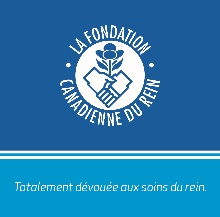 RECHERCHE PARAMÉDICALE EN NÉPHROLOGIEFORMULAIRE D’ÉVALUATION DU CANDIDAT BOURSE DE DOCTORAT DU PROGRAMME DE RECHERCHE PARAMÉDICALE EN NÉPHROLOGIEFORMULAIRE D’ÉVALUATION DU CANDIDAT BOURSE DE DOCTORAT DU PROGRAMME DE RECHERCHE PARAMÉDICALE EN NÉPHROLOGIENous conseillons fortement à tous les candidats de LIRE attentivement et de RESPECTER les politiques et les exigences décrites dans les « politiques de bourse de doctorat du programme de recherche paramédicale en néphrologie» concours 2020 et la « liste de vérification » du formulaire de demande.Afin de maintenir le principe d’équité pour tous, les règlements DOIVENT être respectés lors de la préparation des demandes de bourse. TOUTE infraction aux règlements sera cause de troncation ou de refus immédiat de la demande (sans appel). Les règlements sont sans équivoque pour tous les candidats, faciles à mettre en œuvre par le personnel et/ou les comités d’évaluation et tout à fait équitables pour tous les candidats.Page 1 -	SignaturesPage 13, 14 & 15 -	Minimum de deux évaluations par des répondants (formulaire d’évaluation et lettre de soutien).  Doivent être envoyés à la date limite du concours.Page 13, 14 & 15 -	Minimum de deux évaluations par des répondants (formulaire d’évaluation et lettre de soutien).  Doivent être envoyés à la date limite du concours.Page 13, 14 & 15 -	Minimum de deux évaluations par des répondants (formulaire d’évaluation et lettre de soutien).  Doivent être envoyés à la date limite du concours.Page 2 -	Domaines & catégoriesPage 13, 14 & 15 -	Minimum de deux évaluations par des répondants (formulaire d’évaluation et lettre de soutien).  Doivent être envoyés à la date limite du concours.Page 13, 14 & 15 -	Minimum de deux évaluations par des répondants (formulaire d’évaluation et lettre de soutien).  Doivent être envoyés à la date limite du concours.Page 13, 14 & 15 -	Minimum de deux évaluations par des répondants (formulaire d’évaluation et lettre de soutien).  Doivent être envoyés à la date limite du concours.Page 3 -	Diplômes et formationsJointeÀ joindre ultérieurementNomPage 4 -	Formation à l’extérieur du Canada Page 5 -	Recherche et activités connexesPage 6 & 7 -	Objectifs visés par la formationPage 8, 9 & 10 - Résumé du projetModule CV du demandeur (liste des publications comprise)Module CV du demandeur (liste des publications comprise)Module CV du demandeur (liste des publications comprise)Page 11 -	Résumé simplifiéModule CV du ou des superviseurs. (liste des publications comprise)Module CV du ou des superviseurs. (liste des publications comprise)Module CV du ou des superviseurs. (liste des publications comprise)Page 12 -	Politiques régissant les relations avec les médias & formulaire de consentementAcceptation à temps plein dans un programme d’études.Acceptation à temps plein dans un programme d’études.Acceptation à temps plein dans un programme d’études.Page 12 -	Politiques régissant les relations avec les médias & formulaire de consentementLa description du programme fournie par l’institution de tutelle.La description du programme fournie par l’institution de tutelle.La description du programme fournie par l’institution de tutelle.Document attestant de votre résidence permanente (au besoin).Document attestant de votre résidence permanente (au besoin).Document attestant de votre résidence permanente (au besoin).Relevés de notes universitaires certifiés conformes (premier et deuxième cycle).Relevés de notes universitaires certifiés conformes (premier et deuxième cycle).Relevés de notes universitaires certifiés conformes (premier et deuxième cycle).Un maximum de cinq (5) articles datant des 5 dernières années et pertinents à ce projet.Un maximum de cinq (5) articles datant des 5 dernières années et pertinents à ce projet.Un maximum de cinq (5) articles datant des 5 dernières années et pertinents à ce projet.CandidatNom	     CandidatNom	     CandidatNom	     CandidatNom	     Prénom	     Prénom	     Prénom	     Prénom	     Lieu où se fera la rechercheLieu où se fera la rechercheLieu où se fera la rechercheLieu où se fera la rechercheLieu où se fera la rechercheLieu où se fera la rechercheLieu où se fera la rechercheLieu où se fera la rechercheInstitutionInstitutionDépartementDépartementDépartementDépartementDépartementFacultéInstitution de tutelle devant administrer les fonds alloués au projet (nom, adresse et n° de téléphone de l’agent d’administration)Institution de tutelle devant administrer les fonds alloués au projet (nom, adresse et n° de téléphone de l’agent d’administration)Institution de tutelle devant administrer les fonds alloués au projet (nom, adresse et n° de téléphone de l’agent d’administration)Institution de tutelle devant administrer les fonds alloués au projet (nom, adresse et n° de téléphone de l’agent d’administration)Institution de tutelle devant administrer les fonds alloués au projet (nom, adresse et n° de téléphone de l’agent d’administration)Institution de tutelle devant administrer les fonds alloués au projet (nom, adresse et n° de téléphone de l’agent d’administration)Institution de tutelle devant administrer les fonds alloués au projet (nom, adresse et n° de téléphone de l’agent d’administration)Institution de tutelle devant administrer les fonds alloués au projet (nom, adresse et n° de téléphone de l’agent d’administration)Directeur(s) de recherche proposé(s)Directeur(s) de recherche proposé(s)Directeur(s) de recherche proposé(s)Directeur(s) de recherche proposé(s)Directeur(s) de recherche proposé(s)Directeur(s) de recherche proposé(s)Directeur(s) de recherche proposé(s)Directeur(s) de recherche proposé(s)Nom	     Nom	     Nom	     Nom	     Prénom	     Prénom	     Prénom	     Prénom	     Citoyenneté	Canadienne	Résident permanent	Résident permanent	Résident permanent	Résident permanent	Autres		Pays	     Autres		Pays	     Autres		Pays	     Correspondance de préférence en	Anglais		Français	Correspondance de préférence en	Anglais		Français	Correspondance de préférence en	Anglais		Français	Échéance de la bourse	1 an		2 ans	Échéance de la bourse	1 an		2 ans	Échéance de la bourse	1 an		2 ans	Échéance de la bourse	1 an		2 ans	Échéance de la bourse	1 an		2 ans	Avez-vous déjà fait une demande semblable à la FCR ?	Oui		Date du concours	     	Non	Avez-vous déjà fait une demande semblable à la FCR ?	Oui		Date du concours	     	Non	Avez-vous déjà fait une demande semblable à la FCR ?	Oui		Date du concours	     	Non	Avez-vous déjà fait une demande semblable à la FCR ?	Oui		Date du concours	     	Non	Avez-vous déjà fait une demande semblable à la FCR ?	Oui		Date du concours	     	Non	Avez-vous déjà fait une demande semblable à la FCR ?	Oui		Date du concours	     	Non	Avez-vous déjà fait une demande semblable à la FCR ?	Oui		Date du concours	     	Non	Avez-vous déjà fait une demande semblable à la FCR ?	Oui		Date du concours	     	Non	Indiquez le ou les programmes pour lesquels vous postulez :Indiquez le ou les programmes pour lesquels vous postulez :Indiquez le ou les programmes pour lesquels vous postulez :Indiquez le ou les programmes pour lesquels vous postulez :Indiquez le ou les programmes pour lesquels vous postulez :Indiquez le ou les programmes pour lesquels vous postulez :Indiquez le ou les programmes pour lesquels vous postulez :Indiquez le ou les programmes pour lesquels vous postulez :FCR SEULEMENT	FCR SEULEMENT	KRESCENT & FCR		Joindre une preuve d’achèvement ou d’achèvement anticipé de votre examen de synthèse.KRESCENT & FCR		Joindre une preuve d’achèvement ou d’achèvement anticipé de votre examen de synthèse.KRESCENT & FCR		Joindre une preuve d’achèvement ou d’achèvement anticipé de votre examen de synthèse.KRESCENT & FCR		Joindre une preuve d’achèvement ou d’achèvement anticipé de votre examen de synthèse.KRESCENT & FCR		Joindre une preuve d’achèvement ou d’achèvement anticipé de votre examen de synthèse.KRESCENT & FCR		Joindre une preuve d’achèvement ou d’achèvement anticipé de votre examen de synthèse.Prière d’indiquer si cette demande est :	Nouvelle		Un renouvellement		Une re-soumission	Prière d’indiquer si cette demande est :	Nouvelle		Un renouvellement		Une re-soumission	Prière d’indiquer si cette demande est :	Nouvelle		Un renouvellement		Une re-soumission	Prière d’indiquer si cette demande est :	Nouvelle		Un renouvellement		Une re-soumission	Prière d’indiquer si cette demande est :	Nouvelle		Un renouvellement		Une re-soumission	Prière d’indiquer si cette demande est :	Nouvelle		Un renouvellement		Une re-soumission	Prière d’indiquer si cette demande est :	Nouvelle		Un renouvellement		Une re-soumission	Prière d’indiquer si cette demande est :	Nouvelle		Un renouvellement		Une re-soumission	Avez-vous fait ou prévoyez-vous présenter la même demande auprès d’autres?agences??Avez-vous fait ou prévoyez-vous présenter la même demande auprès d’autres?agences??Avez-vous fait ou prévoyez-vous présenter la même demande auprès d’autres?agences??Avez-vous fait ou prévoyez-vous présenter la même demande auprès d’autres?agences??Avez-vous fait ou prévoyez-vous présenter la même demande auprès d’autres?agences??Avez-vous fait ou prévoyez-vous présenter la même demande auprès d’autres?agences??Oui		Non		si oui, quelles agencesOui		Non		si oui, quelles agencesNoms des agences	     Noms des agences	     Noms des agences	     Noms des agences	     Noms des agences	     Noms des agences	     Noms des agences	     Noms des agences	     SignaturesIl est entendu que les conditions générales régissant les subventions et bourses décrites dans les Règlements et Politiques s'appliquent à toute subvention ou bourse accordées à la suite de cette demande. Le candidat et son institution s'engagent à les accepter en vertu des présentes.SignaturesIl est entendu que les conditions générales régissant les subventions et bourses décrites dans les Règlements et Politiques s'appliquent à toute subvention ou bourse accordées à la suite de cette demande. Le candidat et son institution s'engagent à les accepter en vertu des présentes.SignaturesIl est entendu que les conditions générales régissant les subventions et bourses décrites dans les Règlements et Politiques s'appliquent à toute subvention ou bourse accordées à la suite de cette demande. Le candidat et son institution s'engagent à les accepter en vertu des présentes.SignaturesIl est entendu que les conditions générales régissant les subventions et bourses décrites dans les Règlements et Politiques s'appliquent à toute subvention ou bourse accordées à la suite de cette demande. Le candidat et son institution s'engagent à les accepter en vertu des présentes.SignaturesIl est entendu que les conditions générales régissant les subventions et bourses décrites dans les Règlements et Politiques s'appliquent à toute subvention ou bourse accordées à la suite de cette demande. Le candidat et son institution s'engagent à les accepter en vertu des présentes.SignaturesIl est entendu que les conditions générales régissant les subventions et bourses décrites dans les Règlements et Politiques s'appliquent à toute subvention ou bourse accordées à la suite de cette demande. Le candidat et son institution s'engagent à les accepter en vertu des présentes.SignaturesIl est entendu que les conditions générales régissant les subventions et bourses décrites dans les Règlements et Politiques s'appliquent à toute subvention ou bourse accordées à la suite de cette demande. Le candidat et son institution s'engagent à les accepter en vertu des présentes.SignaturesIl est entendu que les conditions générales régissant les subventions et bourses décrites dans les Règlements et Politiques s'appliquent à toute subvention ou bourse accordées à la suite de cette demande. Le candidat et son institution s'engagent à les accepter en vertu des présentes.Directeur principalDirecteur principalAutre directeur Autre directeur Autre directeur Autre directeur Autre directeur Chef du département du lieu de formationNom et adresseNom et adresseNom et adresseNom et adresseNom et adresseNom et adresseNom et adresseNom et adresseCourrielCourrielCourrielCourrielCourrielCourrielCourrielCourrielSignatureSignatureSignatureSignatureSignatureSignatureSignatureSignatureDateDateDateDateDateDateDateDateCandidatNom	_____________________________	Signature	____________________________	Date____________________CandidatNom	_____________________________	Signature	____________________________	Date____________________CandidatNom	_____________________________	Signature	____________________________	Date____________________CandidatNom	_____________________________	Signature	____________________________	Date____________________CandidatNom	_____________________________	Signature	____________________________	Date____________________CandidatNom	_____________________________	Signature	____________________________	Date____________________CandidatNom	_____________________________	Signature	____________________________	Date____________________CandidatNom	_____________________________	Signature	____________________________	Date____________________Nom du candidatNom du candidatNom du candidatTitre du projetTitre du projetTitre du projetDomainesInscrivez le chiffre 1 devant votre premier domaine d’intérêt. Indiquez par ordre de priorité votre deuxième, troisième ou quatrième choix seulement lorsque le domaine choisi recouvre les trois autres (utiliser les chiffres 2, 3 et 4 pour indiquer les sélections par ordre d’importance).     	Recherche fondamentale     	Recherche clinique     	Recherche dans le domaine des systèmes de soins et services médicaux     	Recherche dans le domaine des influences sociales, culturelles et environnementales sur la santé publiqueDomainesInscrivez le chiffre 1 devant votre premier domaine d’intérêt. Indiquez par ordre de priorité votre deuxième, troisième ou quatrième choix seulement lorsque le domaine choisi recouvre les trois autres (utiliser les chiffres 2, 3 et 4 pour indiquer les sélections par ordre d’importance).     	Recherche fondamentale     	Recherche clinique     	Recherche dans le domaine des systèmes de soins et services médicaux     	Recherche dans le domaine des influences sociales, culturelles et environnementales sur la santé publiqueDomainesInscrivez le chiffre 1 devant votre premier domaine d’intérêt. Indiquez par ordre de priorité votre deuxième, troisième ou quatrième choix seulement lorsque le domaine choisi recouvre les trois autres (utiliser les chiffres 2, 3 et 4 pour indiquer les sélections par ordre d’importance).     	Recherche fondamentale     	Recherche clinique     	Recherche dans le domaine des systèmes de soins et services médicaux     	Recherche dans le domaine des influences sociales, culturelles et environnementales sur la santé publiqueCochez la case appropriée pour ce projet de recherche : (seulement une case)Cochez la case appropriée pour ce projet de recherche : (seulement une case)Cochez la case appropriée pour ce projet de recherche : (seulement une case)Cancer	Diabète	Dialyse	Génétique	Glomérulonéphrite	Hypertension	Biologie rénale	Croissance du rein	Dons d’organes	Qualité de vie	Insuffisance rénale	Transplantation	Urologie	Rétention d’eau, de sel et de calcium par les reins	Description du projetDécrivez au maximum en dix (10) mots clés le projet, les techniques utilisées et la ou les maladies qui font l’objet de cette recherche.Description du projetDécrivez au maximum en dix (10) mots clés le projet, les techniques utilisées et la ou les maladies qui font l’objet de cette recherche.Description du projetDécrivez au maximum en dix (10) mots clés le projet, les techniques utilisées et la ou les maladies qui font l’objet de cette recherche.Nom du candidatNom du candidatNom du candidatNom du candidatNom du candidatNom du candidatDIPLÔMES EN COURS DE PRÉPARATIONDIPLÔMES EN COURS DE PRÉPARATIONDIPLÔMES EN COURS DE PRÉPARATIONDIPLÔMES EN COURS DE PRÉPARATIONDIPLÔMES EN COURS DE PRÉPARATIONDIPLÔMES EN COURS DE PRÉPARATIONType de diplômeNom du diplômeDépartementÉtablissementDate d’inscriptionMM/AAAADate d’obtention prévueMM/AAAATitres professionnels, attestations et permis d’exercer en cours Titres professionnels, attestations et permis d’exercer en cours Titres professionnels, attestations et permis d’exercer en cours Titres professionnels, attestations et permis d’exercer en cours Date de demande MM/AAAADate d’obtention prévueMM/AAAAAvec cette bourse, obtiendrez-vous ou projetez-vous l’obtention d’autres diplômes, titres ou attestations de spécialité ?	NON		OUI	 (Précisez)Avec cette bourse, obtiendrez-vous ou projetez-vous l’obtention d’autres diplômes, titres ou attestations de spécialité ?	NON		OUI	 (Précisez)Avec cette bourse, obtiendrez-vous ou projetez-vous l’obtention d’autres diplômes, titres ou attestations de spécialité ?	NON		OUI	 (Précisez)Avec cette bourse, obtiendrez-vous ou projetez-vous l’obtention d’autres diplômes, titres ou attestations de spécialité ?	NON		OUI	 (Précisez)Avec cette bourse, obtiendrez-vous ou projetez-vous l’obtention d’autres diplômes, titres ou attestations de spécialité ?	NON		OUI	 (Précisez)Avec cette bourse, obtiendrez-vous ou projetez-vous l’obtention d’autres diplômes, titres ou attestations de spécialité ?	NON		OUI	 (Précisez)DIPLÔMES VISÉSDIPLÔMES VISÉSDIPLÔMES VISÉSDIPLÔMES VISÉSDIPLÔMES VISÉSDIPLÔMES VISÉSType de diplômeNom du diplômeDépartementÉtablissementDate d’inscriptionDate d’obtention prévueMM/AAAAMM/AAAAMM/AAAAMM/AAAAFormationIndiquez la durée prévue de la formation postdoctorale.	     Achèvement de la formation (clinique et recherche)	     	MM/AAAAAvez-vous l’intention de demander un poste permanent au Canada ?	OUI		NON	Vous a-t-on proposé un poste permanent ?	OUI	 (Prière de joindre une pièce justificative)	NON	FormationIndiquez la durée prévue de la formation postdoctorale.	     Achèvement de la formation (clinique et recherche)	     	MM/AAAAAvez-vous l’intention de demander un poste permanent au Canada ?	OUI		NON	Vous a-t-on proposé un poste permanent ?	OUI	 (Prière de joindre une pièce justificative)	NON	FormationIndiquez la durée prévue de la formation postdoctorale.	     Achèvement de la formation (clinique et recherche)	     	MM/AAAAAvez-vous l’intention de demander un poste permanent au Canada ?	OUI		NON	Vous a-t-on proposé un poste permanent ?	OUI	 (Prière de joindre une pièce justificative)	NON	FormationIndiquez la durée prévue de la formation postdoctorale.	     Achèvement de la formation (clinique et recherche)	     	MM/AAAAAvez-vous l’intention de demander un poste permanent au Canada ?	OUI		NON	Vous a-t-on proposé un poste permanent ?	OUI	 (Prière de joindre une pièce justificative)	NON	FormationIndiquez la durée prévue de la formation postdoctorale.	     Achèvement de la formation (clinique et recherche)	     	MM/AAAAAvez-vous l’intention de demander un poste permanent au Canada ?	OUI		NON	Vous a-t-on proposé un poste permanent ?	OUI	 (Prière de joindre une pièce justificative)	NON	FormationIndiquez la durée prévue de la formation postdoctorale.	     Achèvement de la formation (clinique et recherche)	     	MM/AAAAAvez-vous l’intention de demander un poste permanent au Canada ?	OUI		NON	Vous a-t-on proposé un poste permanent ?	OUI	 (Prière de joindre une pièce justificative)	NON	Nom du candidatÀ remplir seulement par les candidats demandant une formation à l’extérieur du Canada :Avez-vous l'intention de demander un poste permanent de chercheur scientifique au Canada ?	OUI		NON	Veuillez décrire les facteurs qui ont influencé votre décision :Remarque : Si vous proposez une formation à l’étranger, votre ou vos directeurs de recherche doivent remplir le formulaire Expérience d’encadrement affiché sur le site Web KRESCENT.  Ce formulaire doit être joint au CV de votre directeur de recherche. Nom du candidatRecherche et activités connexes (professionnelles, universitaires et créatives, y compris les subventions et les publications)Objectifs de carrièreNom du candidatObjectifs visés par la formationSi vous présentez une demande au programme KRESCENT, veuillez expliquer comment celui-ci vous aidera à atteindre vos objectifs visés.  Seule la police de caractères Times New Roman et Times est acceptée. La taille des caractères ne peut être inférieure à 12 points. Le texte doit compter 6 lignes par pouce, être à simple interligne et sans réduction de caractères ou d’espace. Une marge minimum de 2 cm (3/4 pouces) sur toute la page est obligatoire. Aucune autre page ne peut être ajoutée.Objectifs visés par la formation (suite)Nom du candidatProgramme de formation proposéCette partie doit être remplie en collaboration avec le directeur de recherche.  Le candidat et le directeur de recherche doivent tous deux signer à la page 10 pour confirmer l’exactitude du contenu du programme de recherche envisagé.Titre du projetRésumé du projet de rechercheDécrivez en termes scientifiques généraux et avec précision les hypothèses du projet de recherche et le rôle joué par le candidat.  Dans la rédaction de ce résumé, il est nécessaire d’adopter le langage scientifique généralement admis.  Utilisez l’espace ci-dessous pour les éléments textes de votre projet.  NE PRÉSENTEZ  l’élément texte de votre projet dans un fichier séparé.  SEULS les tableaux, illustrations et autres diagrammes nécessaires peuvent figurer dans un document PDF séparé.  Seule la police de caractères Times New Roman est acceptée. La taille des caractères ne peut être inférieure à 12 points. Six (6) lignes par 2.5 cm (1 pouce) et une simple interligne sans réduction de caractères ou d’espace sont requis. Une marge minimum de 2 cm (3/4 pouces) sur toute la page est obligatoire.  Aucune autre page ne peut être ajoutée.Résumé du projet de recherche (suite)Nom du candidatNom du candidatNom du candidatDécrivez l’espace, les moyens et le personnel de soutien mis à la disposition du candidat.  Décrivez l’espace, les moyens et le personnel de soutien mis à la disposition du candidat.  Décrivez l’espace, les moyens et le personnel de soutien mis à la disposition du candidat.  Le programme KRESCENT exige qu’au moins 80 % du temps et du travail du candidat soient consacrés au projet de recherche et aux activités cliniques desquelles ledit projet dépend directement. Décrivez toute autre activité qui sera entreprise par le candidat et qui n’est pas directement liée au projet de recherche (c.-à-d., enseignement, supervision, journées d'études, activités cliniques).  Précisez le pourcentage de temps par semaine, par mois ou par année consacré à chaque activité qui rende le mieux compte du travail du candidat.Le programme KRESCENT exige qu’au moins 80 % du temps et du travail du candidat soient consacrés au projet de recherche et aux activités cliniques desquelles ledit projet dépend directement. Décrivez toute autre activité qui sera entreprise par le candidat et qui n’est pas directement liée au projet de recherche (c.-à-d., enseignement, supervision, journées d'études, activités cliniques).  Précisez le pourcentage de temps par semaine, par mois ou par année consacré à chaque activité qui rende le mieux compte du travail du candidat.Le programme KRESCENT exige qu’au moins 80 % du temps et du travail du candidat soient consacrés au projet de recherche et aux activités cliniques desquelles ledit projet dépend directement. Décrivez toute autre activité qui sera entreprise par le candidat et qui n’est pas directement liée au projet de recherche (c.-à-d., enseignement, supervision, journées d'études, activités cliniques).  Précisez le pourcentage de temps par semaine, par mois ou par année consacré à chaque activité qui rende le mieux compte du travail du candidat.Le résumé du projet de recherche a été rédigé par :Le candidat		Les directeur(s) de recherche		Les deux	Le résumé du projet de recherche a été rédigé par :Le candidat		Les directeur(s) de recherche		Les deux	Le résumé du projet de recherche a été rédigé par :Le candidat		Les directeur(s) de recherche		Les deux	Les soussignés conviennent que les renseignements donnés ci-dessus décrivent de manière exacte le programme de formation.Les soussignés conviennent que les renseignements donnés ci-dessus décrivent de manière exacte le programme de formation.Les soussignés conviennent que les renseignements donnés ci-dessus décrivent de manière exacte le programme de formation.Le directeur de recherche principalLe codirecteur (le cas échéant)Le candidatLe candidatSignature__________________________Signature__________________________Signature__________________________Signature__________________________Nom du candidatNom du candidatNom du candidatNom du candidatNom du candidatTitre simplifié (une ligne seulement)Titre simplifié (une ligne seulement)Titre simplifié (une ligne seulement)Titre simplifié (une ligne seulement)Titre simplifié (une ligne seulement)Résumé simplifié (pouvant servir de communiqué de presse sur le site Web de la FCR)Un résumé global et structuré en termes vulgarisés expliquant de quelle manière le projet de recherche correspond à la mission de La Fondation canadienne du rein. Ce résumé doit préciser comment votre recherche peut en fin de compte contribuer à une amélioration de la santé des personnes atteintes à titre individuel, de la santé publique et/ou du système de santé. Il doit être rédigé dans un langage courant (niveau 3e-4e année secondaire). Il y a lieu d’utiliser des termes simples et généraux exprimant des analogies plutôt que des termes scientifiques et techniques.Ce résumé est destiné à informer les bénévoles, les donateurs et le grand public des travaux de recherche subventionnés par la  Fondation.Seule la police de caractères Times New Roman et Times est acceptée. La taille des caractères ne peut être inférieure à 12 points. N’utilisez que des interlignes simples sans réduction de caractères ou d’espace. Une marge minimum de 2 cm (3/4 pouces) sur toute la page est obligatoire. Aucune autre page ne peut être ajoutée.Résumé simplifié (pouvant servir de communiqué de presse sur le site Web de la FCR)Un résumé global et structuré en termes vulgarisés expliquant de quelle manière le projet de recherche correspond à la mission de La Fondation canadienne du rein. Ce résumé doit préciser comment votre recherche peut en fin de compte contribuer à une amélioration de la santé des personnes atteintes à titre individuel, de la santé publique et/ou du système de santé. Il doit être rédigé dans un langage courant (niveau 3e-4e année secondaire). Il y a lieu d’utiliser des termes simples et généraux exprimant des analogies plutôt que des termes scientifiques et techniques.Ce résumé est destiné à informer les bénévoles, les donateurs et le grand public des travaux de recherche subventionnés par la  Fondation.Seule la police de caractères Times New Roman et Times est acceptée. La taille des caractères ne peut être inférieure à 12 points. N’utilisez que des interlignes simples sans réduction de caractères ou d’espace. Une marge minimum de 2 cm (3/4 pouces) sur toute la page est obligatoire. Aucune autre page ne peut être ajoutée.Résumé simplifié (pouvant servir de communiqué de presse sur le site Web de la FCR)Un résumé global et structuré en termes vulgarisés expliquant de quelle manière le projet de recherche correspond à la mission de La Fondation canadienne du rein. Ce résumé doit préciser comment votre recherche peut en fin de compte contribuer à une amélioration de la santé des personnes atteintes à titre individuel, de la santé publique et/ou du système de santé. Il doit être rédigé dans un langage courant (niveau 3e-4e année secondaire). Il y a lieu d’utiliser des termes simples et généraux exprimant des analogies plutôt que des termes scientifiques et techniques.Ce résumé est destiné à informer les bénévoles, les donateurs et le grand public des travaux de recherche subventionnés par la  Fondation.Seule la police de caractères Times New Roman et Times est acceptée. La taille des caractères ne peut être inférieure à 12 points. N’utilisez que des interlignes simples sans réduction de caractères ou d’espace. Une marge minimum de 2 cm (3/4 pouces) sur toute la page est obligatoire. Aucune autre page ne peut être ajoutée.Résumé simplifié (pouvant servir de communiqué de presse sur le site Web de la FCR)Un résumé global et structuré en termes vulgarisés expliquant de quelle manière le projet de recherche correspond à la mission de La Fondation canadienne du rein. Ce résumé doit préciser comment votre recherche peut en fin de compte contribuer à une amélioration de la santé des personnes atteintes à titre individuel, de la santé publique et/ou du système de santé. Il doit être rédigé dans un langage courant (niveau 3e-4e année secondaire). Il y a lieu d’utiliser des termes simples et généraux exprimant des analogies plutôt que des termes scientifiques et techniques.Ce résumé est destiné à informer les bénévoles, les donateurs et le grand public des travaux de recherche subventionnés par la  Fondation.Seule la police de caractères Times New Roman et Times est acceptée. La taille des caractères ne peut être inférieure à 12 points. N’utilisez que des interlignes simples sans réduction de caractères ou d’espace. Une marge minimum de 2 cm (3/4 pouces) sur toute la page est obligatoire. Aucune autre page ne peut être ajoutée.Résumé simplifié (pouvant servir de communiqué de presse sur le site Web de la FCR)Un résumé global et structuré en termes vulgarisés expliquant de quelle manière le projet de recherche correspond à la mission de La Fondation canadienne du rein. Ce résumé doit préciser comment votre recherche peut en fin de compte contribuer à une amélioration de la santé des personnes atteintes à titre individuel, de la santé publique et/ou du système de santé. Il doit être rédigé dans un langage courant (niveau 3e-4e année secondaire). Il y a lieu d’utiliser des termes simples et généraux exprimant des analogies plutôt que des termes scientifiques et techniques.Ce résumé est destiné à informer les bénévoles, les donateurs et le grand public des travaux de recherche subventionnés par la  Fondation.Seule la police de caractères Times New Roman et Times est acceptée. La taille des caractères ne peut être inférieure à 12 points. N’utilisez que des interlignes simples sans réduction de caractères ou d’espace. Une marge minimum de 2 cm (3/4 pouces) sur toute la page est obligatoire. Aucune autre page ne peut être ajoutée.Nom du candidatPOLITIQUES RÉGISSANT LES RELATIONS AVEC LES MÉDIASLes bénéficiaires de la bourse de doctorat de la FCR et leurs directeurs de recherche doivent informer la Directrice national de recherche de tout projet d’activité avec les médias concernant le travail subventionné par la FCR.  Des copies de documents à ce sujet (p. ex., communiqués de presse, séances d’information, etc.) doivent au préalable être soumises à l’approbation de cette dernière.  Adresse :Stéphanie Lord-FontaineDirectrice national de rechercheLa Fondation canadienne du reinBureau national310-5160, boul. DécarieMontréal (Québec)  H3X 2H9Courriel : stephanie.lord-fontaine@kidney.caCe qui précède ne s’applique pas aux communications présentées aux divers congrès scientifiques ou aux débats informels avec les médias sur des sujets autres que celui faisant l’objet des bourses de doctorat de la FCR.formulaire de consentement à l’utilisation et à la divulgation renseignements personnels donnés à la fcr  le cadre de l’évaluation  les pairsLa FCR tient à vous informer que les renseignements qui figurent dans vos demandes seront connus de son personnel chargé d’administrer le processus d’évaluation par les pairs de ces mêmes demandes, de gérer le système de subventions et de bourses et de veiller à leur suivi.  Ils serviront également à compiler des statistiques et à promouvoir la recherche dans le domaine rénal au Canada.Ces renseignements sont mis à la disposition des comités d’évaluation par les pairs composés d’experts recrutés dans les milieux universitaires et les secteurs public et privé.  Il est possible que les demandes soient également soumises à l’expertise d’évaluateurs externes.Le Conseil de la recherche peut, par ailleurs, avoir accès à ces renseignements afin d’examiner la pertinence des demandes et les possibilités de financement.Je, soussigné, CONSENT à l’utilisation et à la divulgation, dans les buts ci-dessus décrits, des renseignements personnels contenus dans ma demande. Il est convenu que je peux retirer mon consentement en tout temps et que La Fondation canadienne du rein en prendra acte dès que la notification lui parvient. Je m’engage, par ailleurs, à respecter les politiques concernant les relations avec les médias en cas d’octroi d’une bourse de doctorat par la Fondation.Signatures	DateCandidatDirecteur de rechercheAcceptez-vous que les renseignements de la page 1, le résumé de votre recherche et sa description simplifiée soient divulgués à d’autres organismes afin de déterminer de quelle manière votre projet pourrait être financé par d’autres sources ?	OUI		NON	Nom du candidatÉvaluation du candidat par le répondant pour l’obtention de la bourse de doctorat L'évaluation comprend deux parties :	(A)	Le formulaire d'évaluation	(B)	La lettre de soutienCES DEUX DOCUMENTS SONT ESSENTIELS.Les candidats doivent joindre les lettres de deux (2) répondants (votre ou vos superviseur(s) et une personne apte à évaluer votre capacité de recherche).Les renseignements demandés dans le formulaire sont très importants pour la FCR, puisqu’ils lui permettront d'évaluer l'aptitude du candidat à une formation en sciences de la santé.  Le répondant est prié de donner des renseignements détaillés sur le candidat (à la fois pour et contre).  La Loi canadienne sur la protection des renseignements personnels permet à la FCR de donner au candidat, à sa demande expresse, une copie de l’évaluation.Donnez votre avis sur le candidat en cochant la case qui correspond le mieux à chacune de ses aptitudes par rapport à un groupe représentatif d’individus que vous avez connus et qui ont approximativement la même formation et la même expérience.La lettre doit être dactylographiée à l'encre noire. Elle sera photocopiée et distribuée aux examinateurs.Le formulaire d’évaluation et la lettre doivent être soumis avant la date limite le 01 mars, 23 h 59, heure de l'Est à christine.marquis@kidney.ca. Les candidats comptent sur ce document à l’appui de leurs demandes. La FCR rejettera toutes les demandes incomplètes ou en retard.Nom du candidatA.	FORMULAIRE D'ÉVALUATION DU CANDIDATExceptionnelExceptionnelExcellentExcellentTrès bonTrès bonBonAcceptableAbstentionPremiers2 %Premiers10 %Premiers15 %Premiers20 %Premiers33 %Premiers33 %Premiers50 %Derniers50 %AbstentionConnaissances acquisesAssiduité au travail / PersévéranceMotivation / InitiativesSens de l’organisationAptitudes à la recherche (démontrées)Aptitudes à la recherche (potentielles)Jugement / Sens critiqueAptitudes intellectuellesOriginalité (démontrée)Originalité (potentielle)EntregentAptitudes à la supervisionRecherches indépendantes (potentielles)Recherches indépendantes (démontrées)Nom du répondant et lien avec le candidatNom du répondant et lien avec le candidatNom du répondant et lien avec le candidatNom du répondant et lien avec le candidatNom du répondant et lien avec le candidatNom du répondant et lien avec le candidatNom du répondant et lien avec le candidatNom du répondant et lien avec le candidatNom du répondant et lien avec le candidatNom du répondant et lien avec le candidatSignature du répondantSignature du répondantSignature du répondantSignature du répondantSignature du répondantSignature du répondantDateDateDateDateNom du candidatNom du candidatNom du candidatB.	LETTRE DE SOUTIEN DU RÉPONDANTB.	LETTRE DE SOUTIEN DU RÉPONDANTB.	LETTRE DE SOUTIEN DU RÉPONDANTÀ remplir par le répondantOUTRE LE FORMULAIRE D’ÉVALUATION, PRIÈRE D’ADRESSER UNE LETTRE À LA FCR INDIQUANT :La période de temps pendant laquelle vous avez connu le candidat et en quelle capacité.Comparativement à d’autres candidats ayant la même formation, que pensez-vous du candidat ?Donnez de plus amples détails sur la performance du candidat pendant la formation clinique et au cours de ses recherches. Vous pouvez ajouter des pages, au besoin.À remplir par le répondantOUTRE LE FORMULAIRE D’ÉVALUATION, PRIÈRE D’ADRESSER UNE LETTRE À LA FCR INDIQUANT :La période de temps pendant laquelle vous avez connu le candidat et en quelle capacité.Comparativement à d’autres candidats ayant la même formation, que pensez-vous du candidat ?Donnez de plus amples détails sur la performance du candidat pendant la formation clinique et au cours de ses recherches. Vous pouvez ajouter des pages, au besoin.À remplir par le répondantOUTRE LE FORMULAIRE D’ÉVALUATION, PRIÈRE D’ADRESSER UNE LETTRE À LA FCR INDIQUANT :La période de temps pendant laquelle vous avez connu le candidat et en quelle capacité.Comparativement à d’autres candidats ayant la même formation, que pensez-vous du candidat ?Donnez de plus amples détails sur la performance du candidat pendant la formation clinique et au cours de ses recherches. Vous pouvez ajouter des pages, au besoin.Nom du répondant et lien avec le candidatPoste / Département / InstitutionPoste / Département / InstitutionSignature du répondantSignature du répondantDate